Name:Mr. GOPALAKRISHNAN S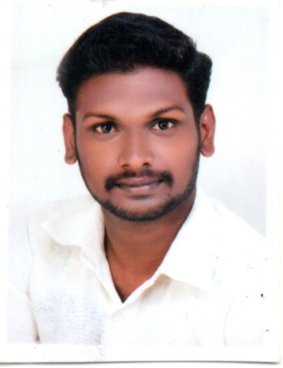 Designation:Assistant ProfessorDepartment:Management StudiesEducational Qualification:B.Tech (Civil Eng.), MBAEducational Qualification:Area of Specialization:Marketing Management and Human Resource ManagementMarketing Management and Human Resource ManagementArea of Specialization:Publications :Gopalakrishnan S and Mr.P.Guru, “Gender Issues in Entrepreneurship Development” Emerging Management and Technology Practices, Shanlax Publications, pp  40 – 42, ISBN: 978-81-944228-0-8Gopalakrishnan S and Mr.P.Guru, “Gender Issues in Entrepreneurship Development” Emerging Management and Technology Practices, Shanlax Publications, pp  40 – 42, ISBN: 978-81-944228-0-8Project Details:PG: Consumer Perception of Buying Cars with Reference to Maruti Suzuki, Thanjavur.UG: A Study on Biodegradable Waste Generation in Thanjavur District.PG: Consumer Perception of Buying Cars with Reference to Maruti Suzuki, Thanjavur.UG: A Study on Biodegradable Waste Generation in Thanjavur District.Awards and Achievements:Best Paper Presenter Award in Two Day National Conference on “Sustainable Development through Technology and Management” 10th & 11th Oct 2018 at Periyar Maniammai Institute of Science & Technology.Best Paper Presenter Award in Two Day National Conference on “Sustainable Development through Technology and Management” 10th & 11th Oct 2018 at Periyar Maniammai Institute of Science & Technology.Contact Address:Mr.Gopalakrishnan SAssistant ProfessorDepartment of Management StudiesPeriyar Maniammai Institute of Science & TechnologyPeriyar Nagar, Vallam, Thanjavur – 613403E Mail: gopalakrishnan.s@pmu.edu Mr.Gopalakrishnan SAssistant ProfessorDepartment of Management StudiesPeriyar Maniammai Institute of Science & TechnologyPeriyar Nagar, Vallam, Thanjavur – 613403E Mail: gopalakrishnan.s@pmu.edu 